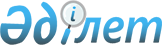 Тарбағатай ауданы Кіндікті ауылдық округіне қарасты Кіндікті ауылының Әбсейіт көшесіне шектеу іс-шараларын белгілеу туралы
					
			Күшін жойған
			
			
		
					Шығыс Қазақстан облысы Тарбағатай ауданы Кіндікті ауылдық округі әкімінің 2021 жылғы 14 шілдеде № 7 шешімі. Қазақстан Республикасының Әділет министрлігінде 2021 жылғы 22 шілдеде № 23646 болып тіркелді. Күші жойылды - Шығыс Қазақстан облысы Тарбағатай ауданы Кіндікті ауылдық округі әкімінің 2022 жылғы 19 қаңтардағы № 1 шешімімен
      Ескерту. Күші жойылды - Шығыс Қазақстан облысы Тарбағатай ауданы Кіндікті ауылдық округі әкімінің 19.01.2022 № 1 шешімімен (алғашқы ресми жарияланған күнінен кейін күнтізбелік он күн өткен соң қолданысқа енгізіледі).
      ЗҚАИ-ның ескертпесі.
      Құжаттың мәтінінде түпнұсқаның пунктуациясы мен орфографиясы сақталған.
       "Қазақстан Республикасындағы жергілікті мемлекеттік басқару және өзін-өзі басқару туралы" Қазақстан Республикасы Заңының 35-бабының 2-тармағына, "Ветеринария туралы" Қазақстан Республикасы Заңының 10-1-бабының 7) тармақшасына сәйкес, Қазақстан Республикасы Ауыл шаруашылығы министрлігі ветеринариялық бақылау және қадағалау Комитетінің Тарбағатай аудандық аумақтық инспекциясы басшысының 2021 жылғы 28 мамыр № 270 ұсынысы негізінде, ШЕШТІМ:
      1. Мүйізді ірі қара малдардың арасынан бруцеллез ауруының шығуына байланысты Тарбағатай ауданы Кіндікті ауылдық округіне қарасты Кіндікті ауылының Әбсейіт көшесіне шектеу іс-шаралары белгіленсін.
      2. Осы шешімнің орындалуын бақылауды өзіме қалдырамын.
      3. Осы шешім оның алғашқы ресми жарияланған күнінен кейін күнтізбелік он күн өткен соң қолданысқа енгізіледі.
					© 2012. Қазақстан Республикасы Әділет министрлігінің «Қазақстан Республикасының Заңнама және құқықтық ақпарат институты» ШЖҚ РМК
				
      әкім 

М. Дәуренбекұлы
